CHAPTER 10:  Monopoly and MonopsonyChecklistCan you do the following regarding monopolies and monopsonies?Define MonopolyDefine MonopsonyDefine market powerDefine a multiplant firmDefine monopoly powerWhat factors determine a firm’s elastic demand?How is monopoly power tested?Define pure monopolyWhat is the social cost of monopoly powerDefine rent-seekingDefine natural monopolyDefine an oligopsonyWhat are the sources of monopsony powerCHAPTER 10:  Monopoly and MonopsonyMonopoly average revenue and marginal revenue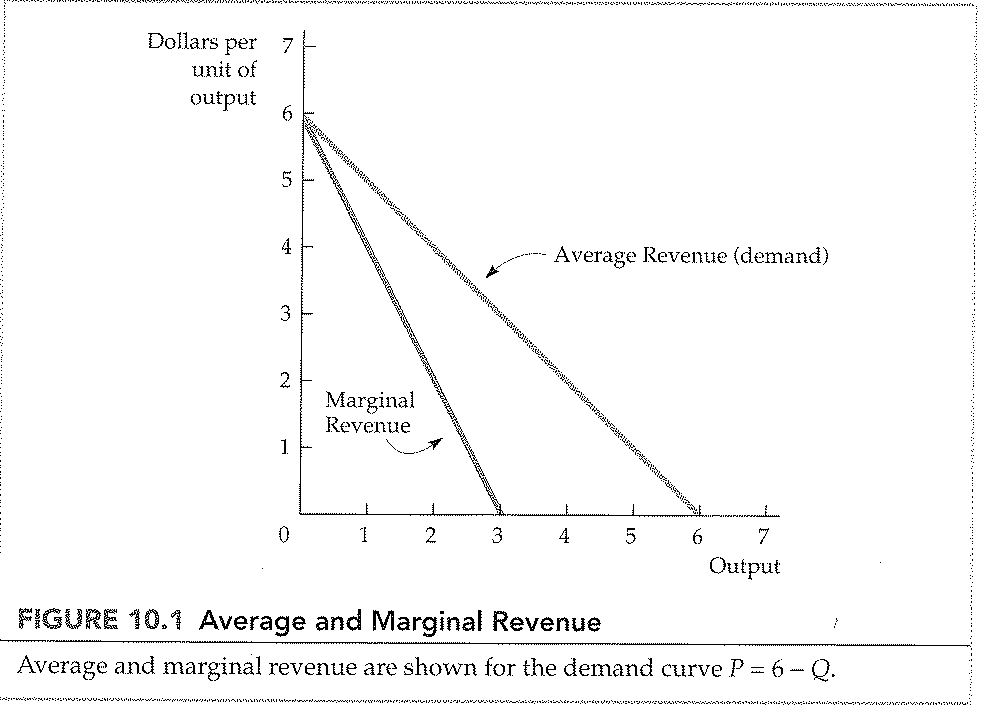 CHAPTER 10:  Monopoly and MonopsonyMonopoly average revenue and marginal revenue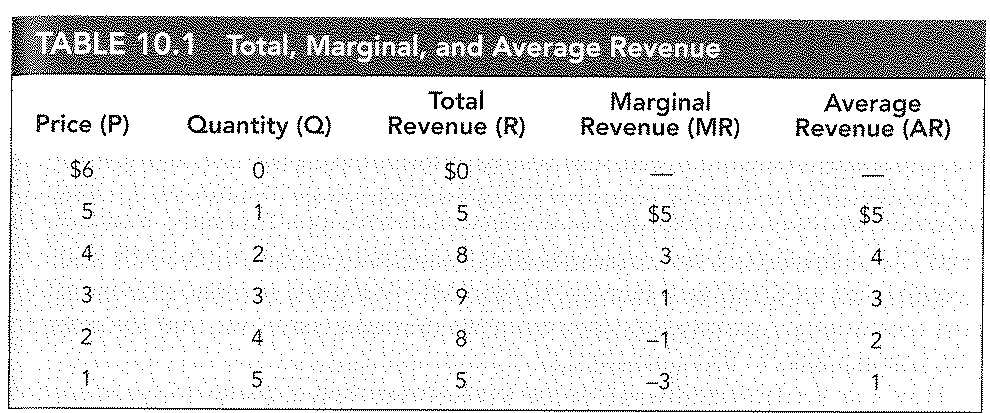 CHAPTER 10:  Monopoly and MonopsonyMonopoly:  Output decision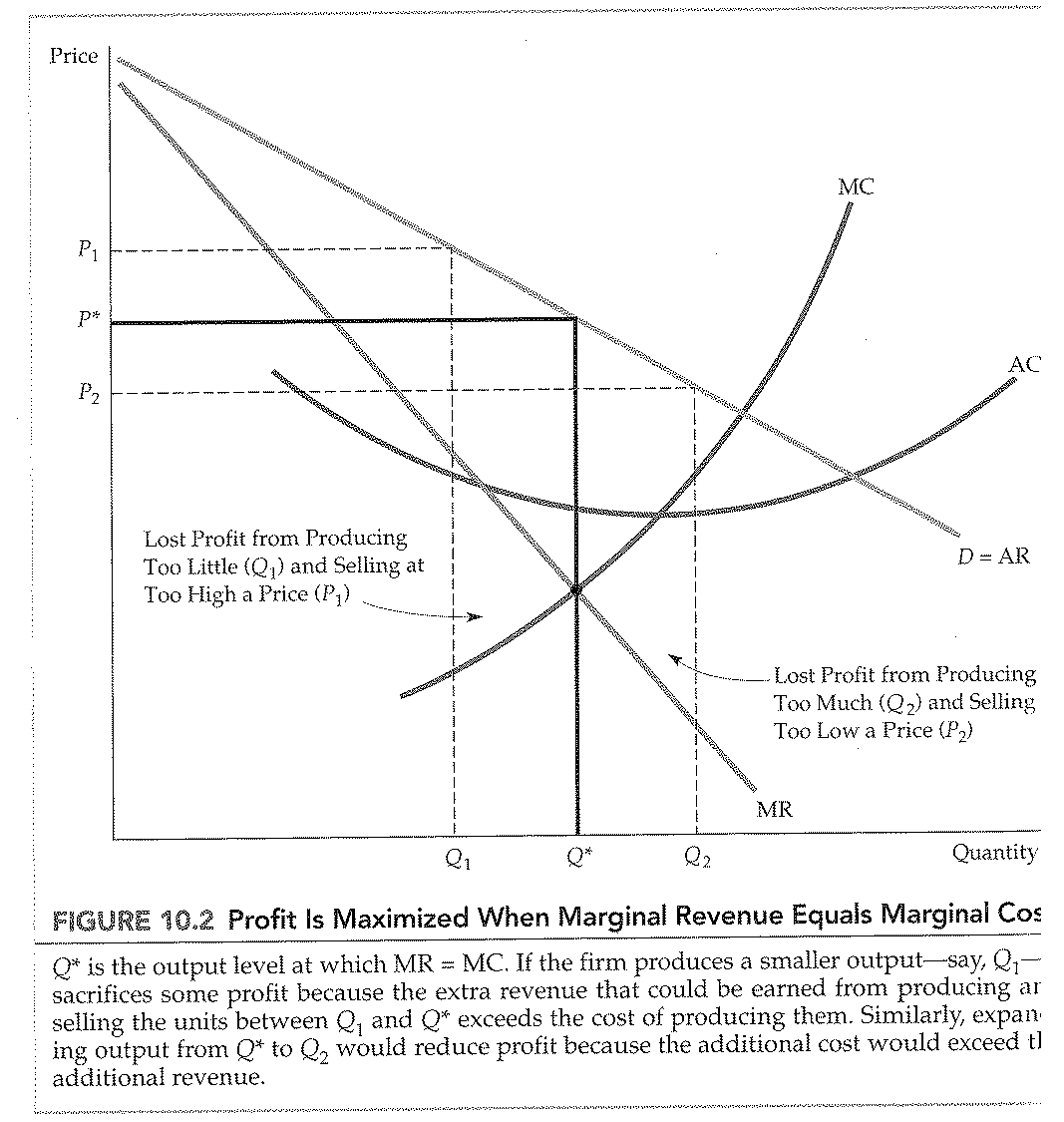 CHAPTER 10:  Monopoly and MonopsonyExample of profit maximization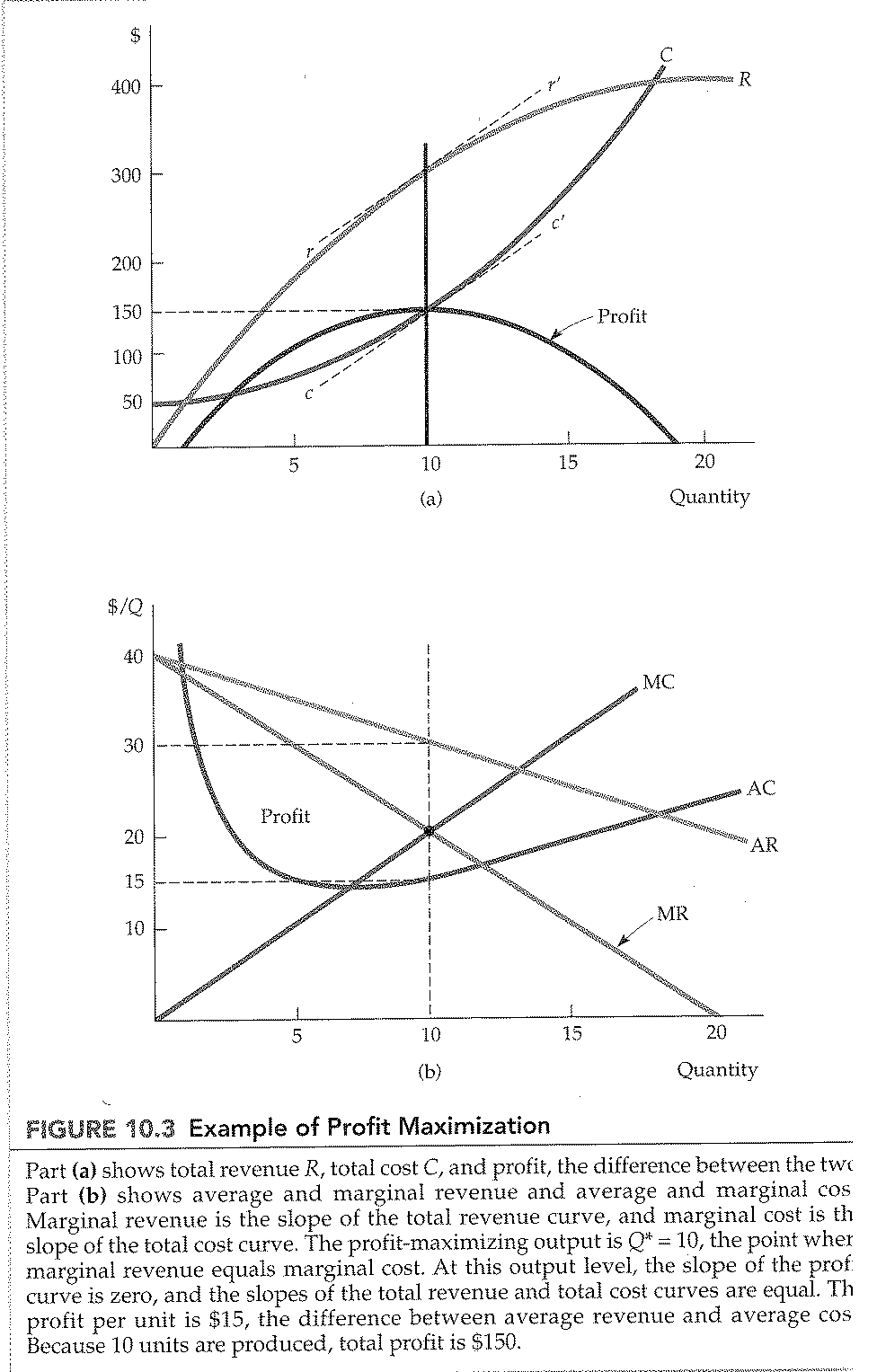 CHAPTER 10:  Monopoly and MonopsonyShifts in demand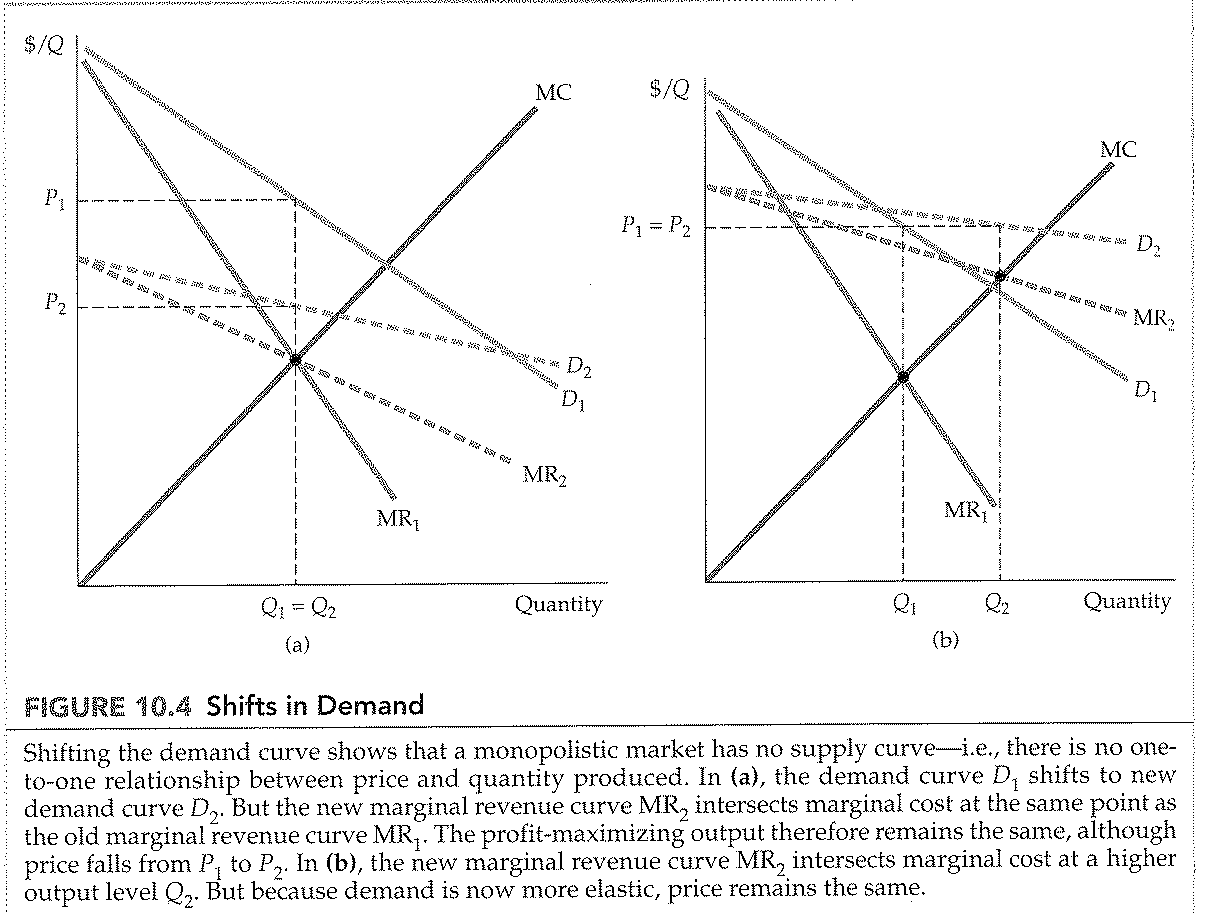 CHAPTER 10:  Monopoly and MonopsonyEffect of excise tax on monopolist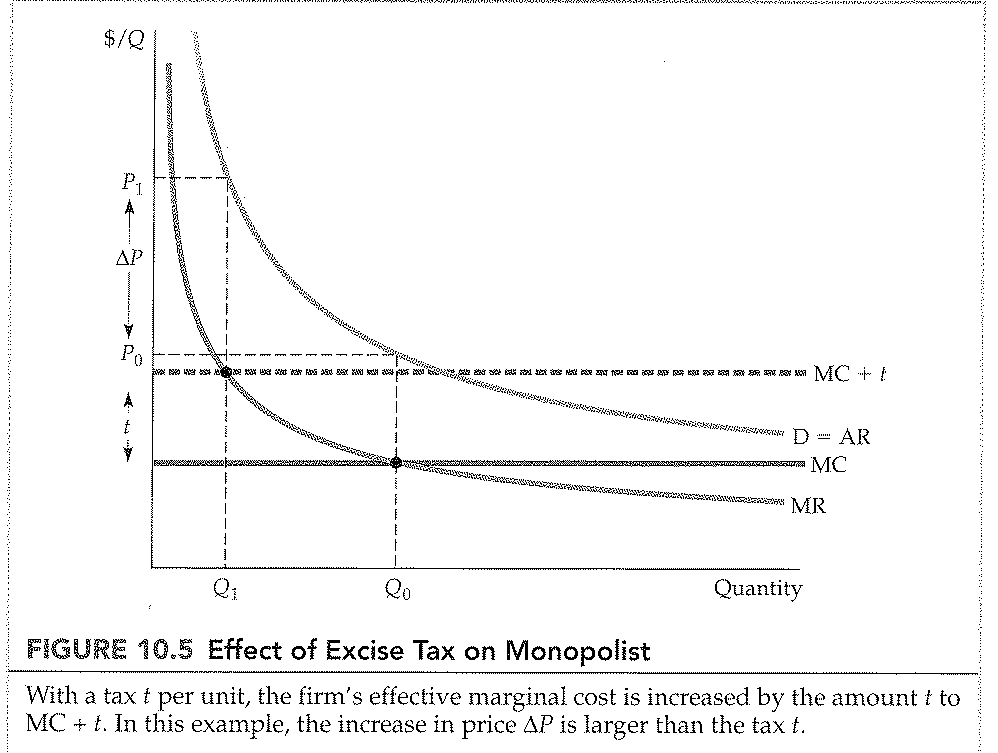 CHAPTER 10:  Monopoly and MonopsonyThe multiplant firm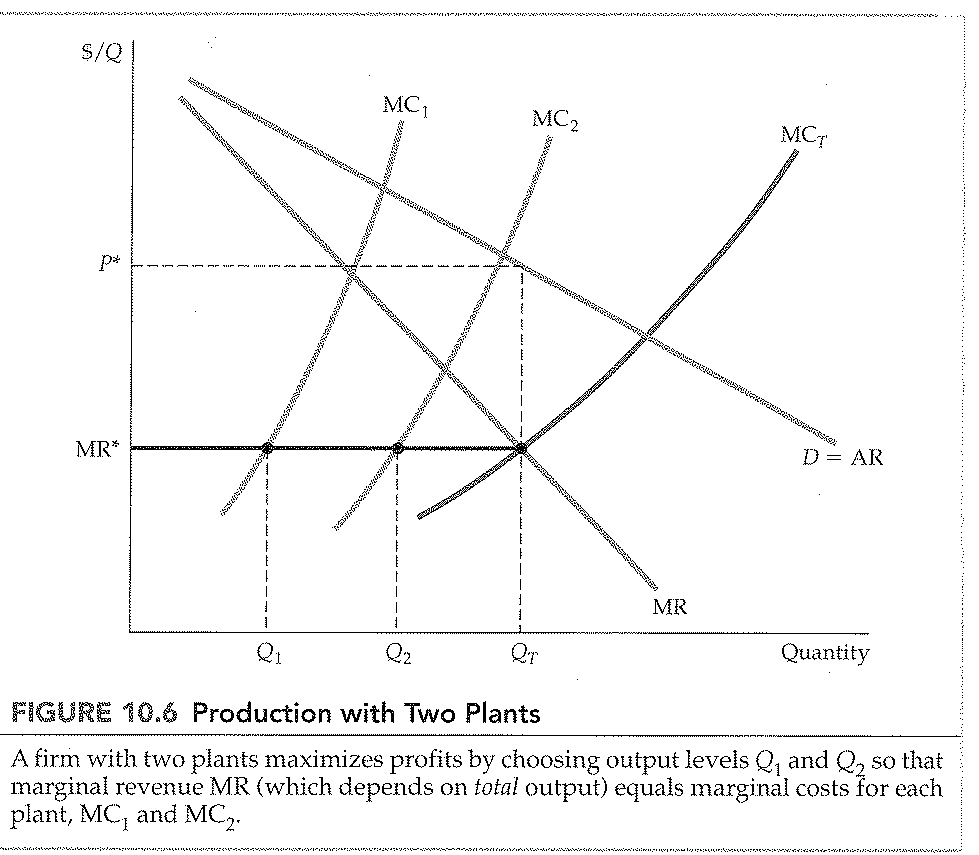 CHAPTER 10:  Monopoly and MonopsonyDeadweight loss from monopoly power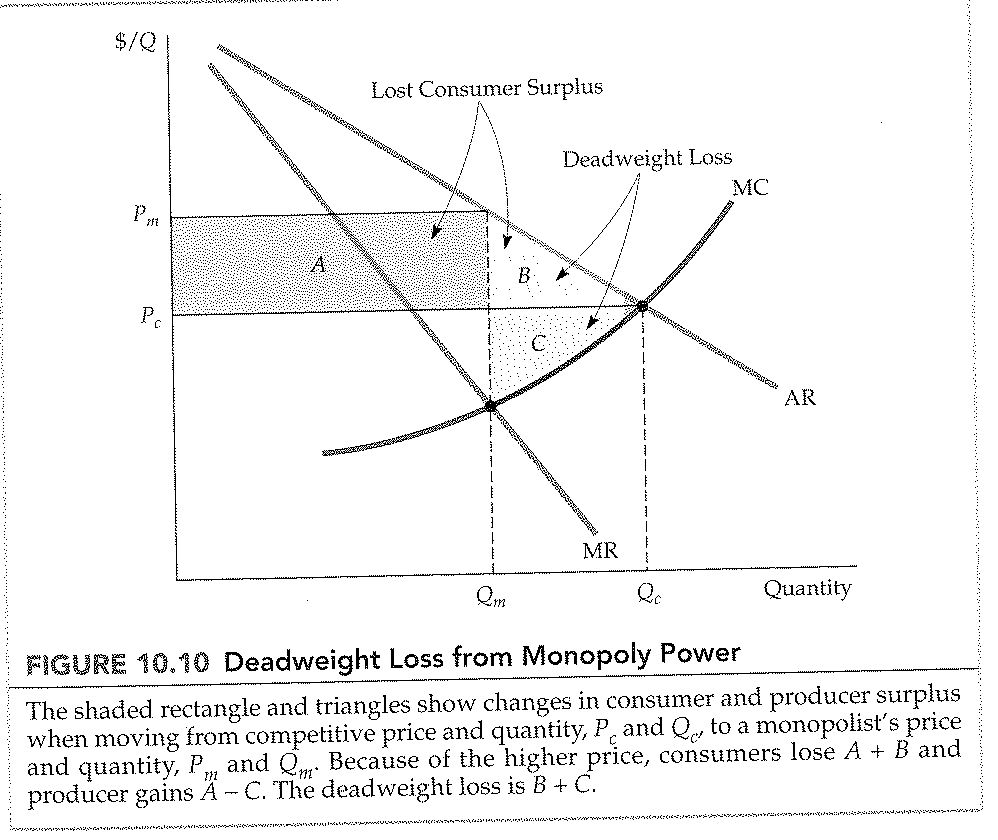 CHAPTER 10:  Monopoly and MonopsonyPrice regulation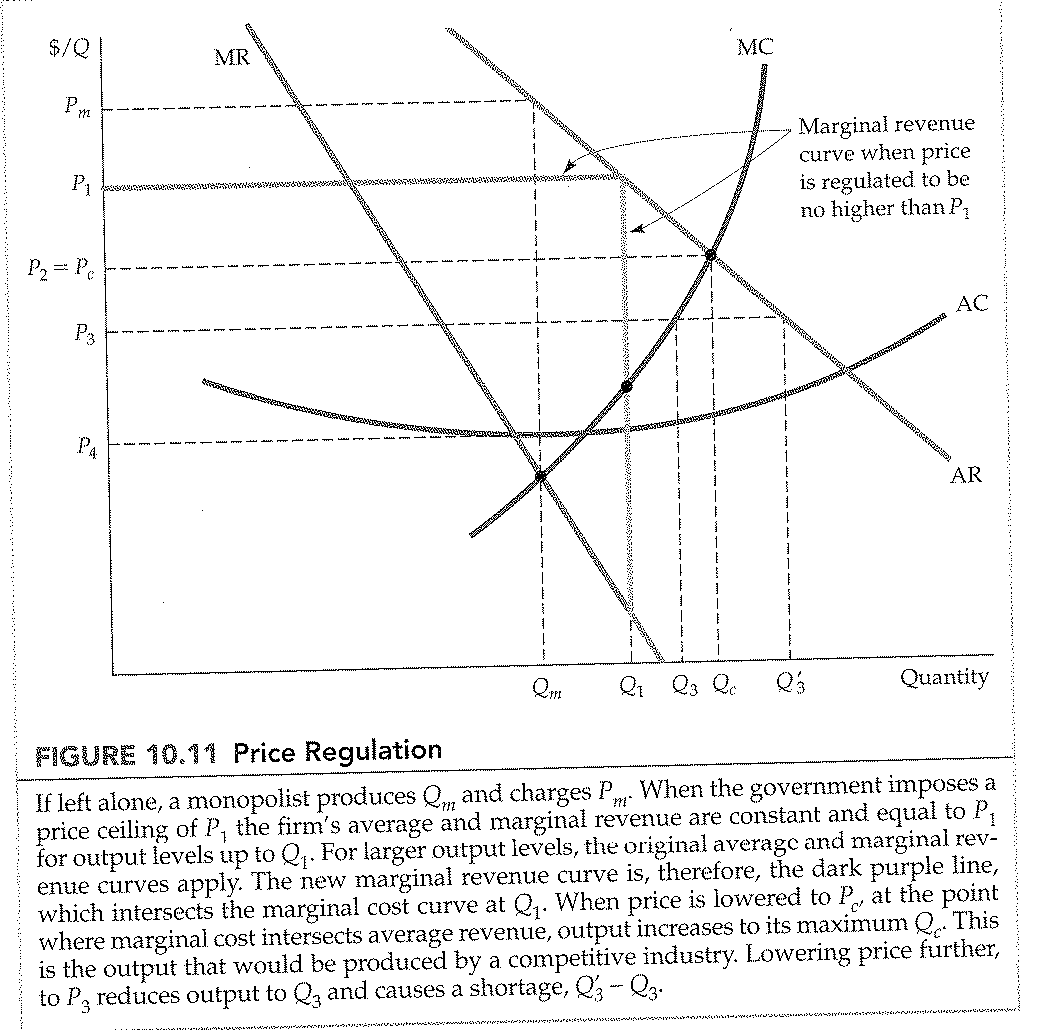 CHAPTER 10:  Monopoly and MonopsonyRegulating the price of a natural monopoly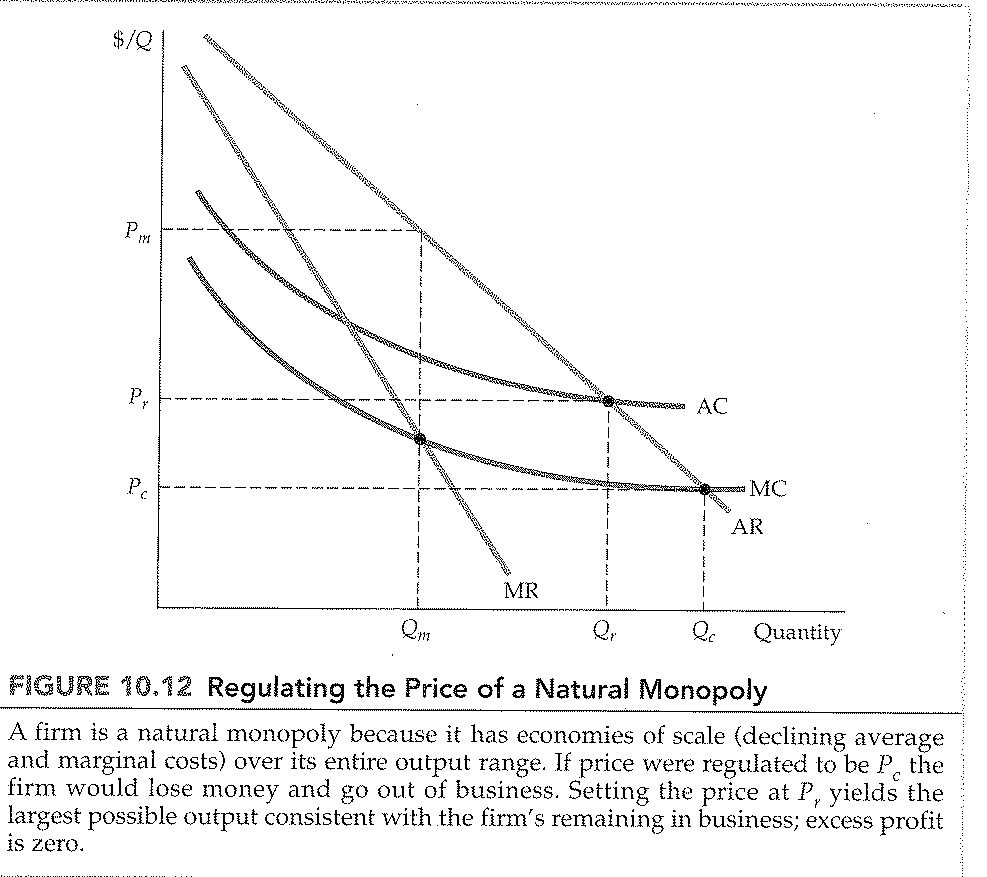 CHAPTER 10:  Monopoly and MonopsonyCompetitive buyer compared to competitive seller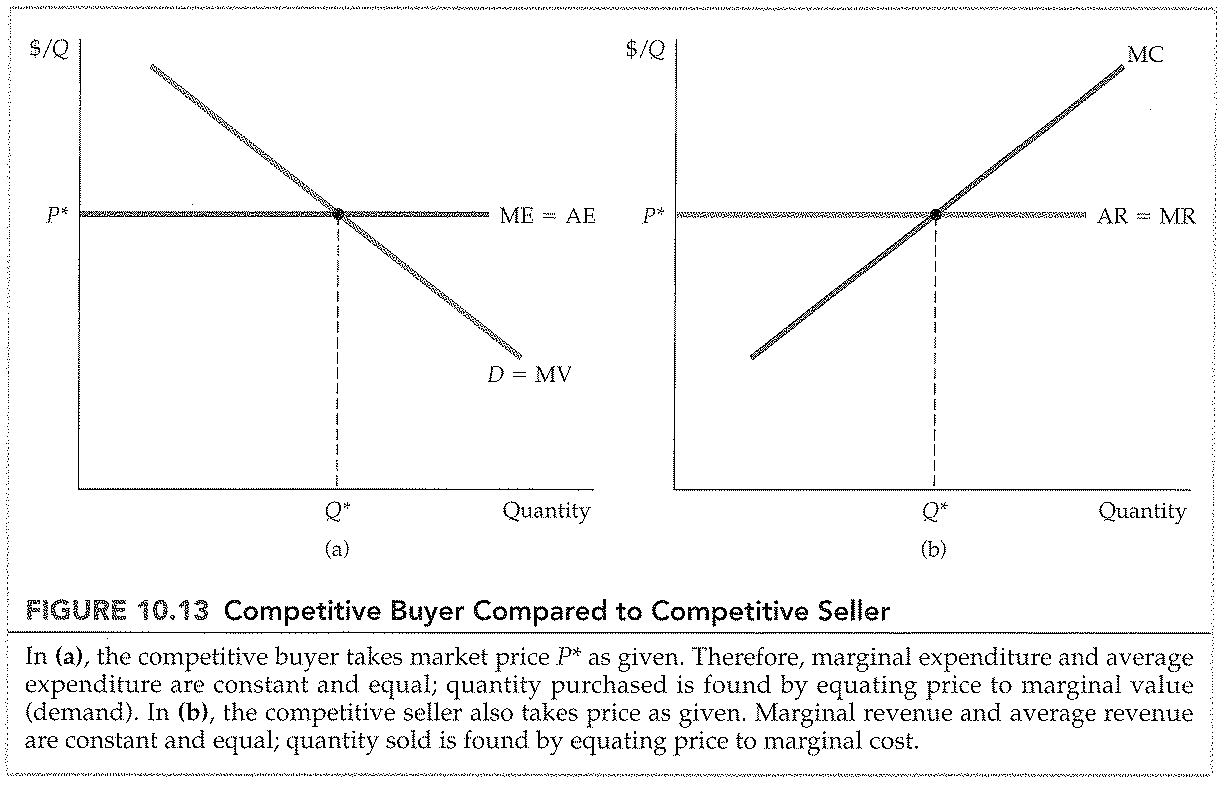 CHAPTER 10:  Monopoly and MonopsonyMonopsonist buyer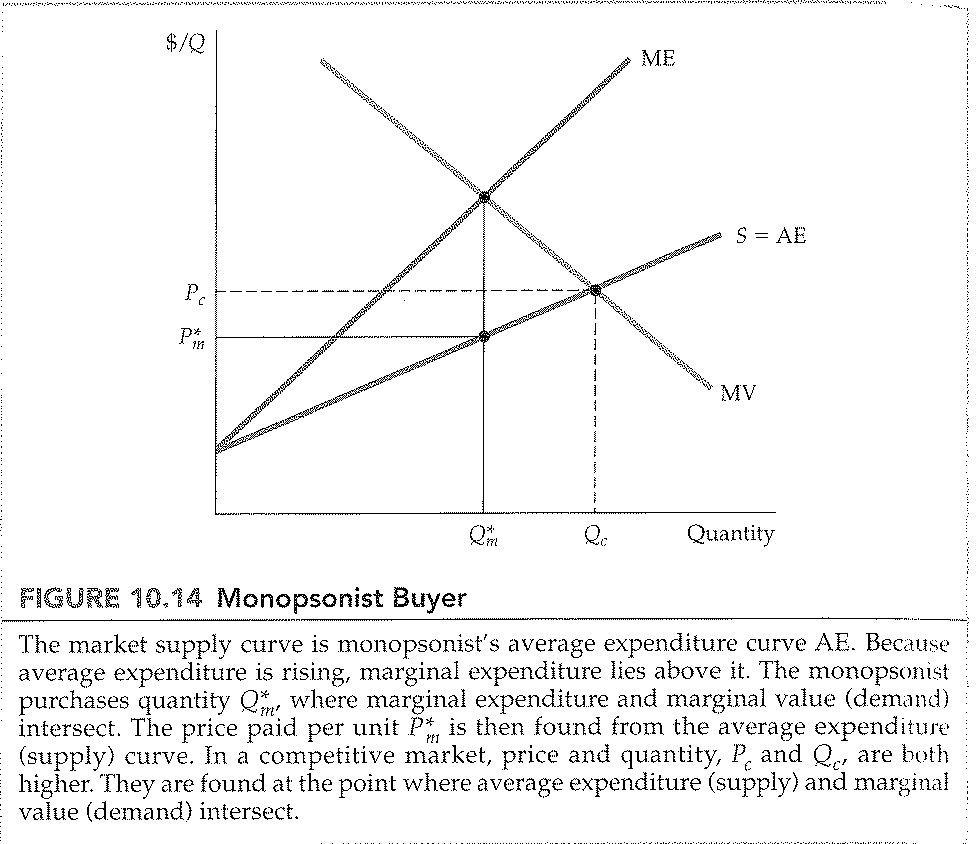 CHAPTER 10:  Monopoly and MonopsonyMonopoly and Monopsony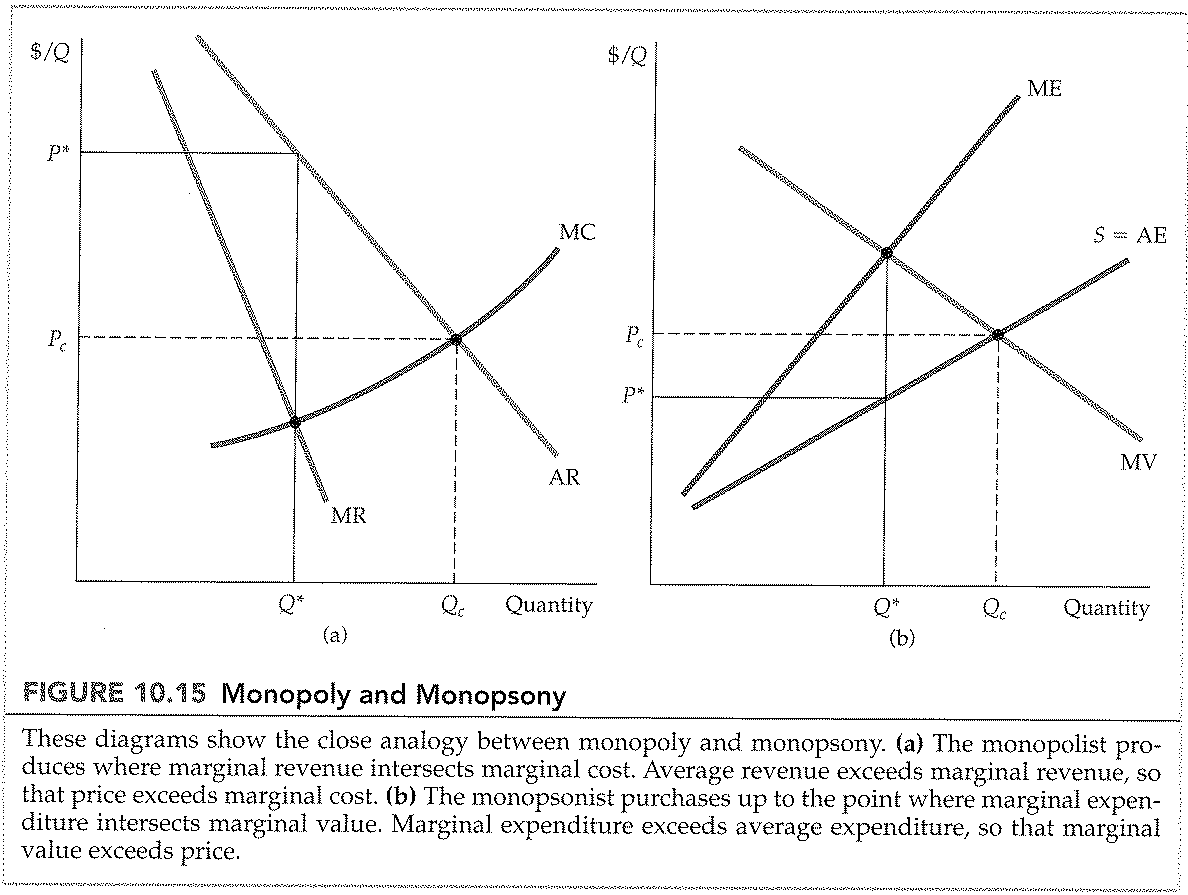 